Meddelande enligt 25 § 1 mom. i lagtingsordningen för ÅlandI enlighet med 25 § 1 mom. i lagtingsordningen för Åland (ÅFS 2011:97) ska landskapsregeringen utan dröjsmål överlämna sitt program till lagtinget i form av ett meddelande när landskapsregeringens program eller sammansättning har ändrats på ett betydande sätt.Med anledning härav överlämnar landskapsregeringen, under ledning av lantrådet Veronica Thörnroos, följande meddelande till lagtinget.Landskapsregeringen meddelar härmed att ansvaret för närings- och hembygdsrättsfrågor samt jordförvärvsrättsfrågor flyttas från vicelantrådet till lantrådet från och med den 11 juni 2021. Samtidigt uppdateras listan över ansvariga ministrar i regeringsprogrammet och förtydliganden görs (M 1/2019-2020). Då minister Torbjörn Eliasson avgick och ersattes med Roger Höglund den 13 januari 2021 ansågs detta inte vara en sådan betydande ändring av landskapsregeringens program eller sammansättning som kräver ett meddelande enligt 25 § 1 mom. i lagtingsordningen för Åland.Med anledning härav meddelas att regeringen har följande sammansättning samt ansvarsområden: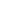 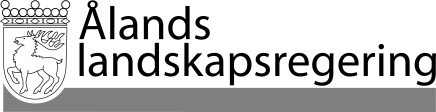 MEDDELANDE nr 5/2020-2021MEDDELANDE nr 5/2020-2021Datum2021-06-11Till Ålands lagtingTill Ålands lagtingTill Ålands lagtingTill Ålands lagtingTill Ålands lagtingMariehamn den 11 juni 2021Mariehamn den 11 juni 2021L a n t r å dVeronica ThörnroosVicelantrådHarry JanssonNamnAnsvarsområdeFörsta ersättareAndra ersättareLantrådVeronicaThörnroosLagberedningen samt från regeringskansliet personalfrågor, närings- och hembygdsrättsfrågor samt jordförvärvsrättsfrågor.HarryJanssonRoger HöglundVicelantrådHarryJanssonRegeringskansliet; övergripande självstyrelsepolitiska frågor, övriga ärenden som hör till enheten för rättsliga och internationella frågor, EU, public service, polis samt kommunala frågor.Roger HöglundAnnetteHolmberg-JanssonMinistrarRoger HöglundFinansavdelningen; finansfrågor, förutom digitalisering, samt från näringsavdelningen sjöfartsfrågor.FredrikKarlströmAnnikaHambruddAnnetteHolmberg-JanssonSocial- och miljöavdelningen; social- och hälsovårdsfrågor samt Ålands miljö- och hälsoskyddsmyndighet (ÅMHM) samt Ålands hälso- och sjukvård (ÅHS).Nordiska samarbetsfrågor.AnnikaHambruddFredrikKarlströmAnnika HambruddUtbildnings- och kulturavdelningen; utbildningsfrågor, förutom Högskolan på Åland, samt kultur-, idrott-, jämställdhets- och integrationsfrågor.AnnetteHolmberg-JanssonAlfonsRöblomFredrikKarlströmNäringsavdelningen; näringslivsfrågor, förutom sjöfartsfrågorna, samt digitaliseringsfrågor.AlfonsRöblomChristianWikströmAlfonsRöblomUtvecklingsminister med ansvar för miljö-, klimat-, energi-, plan-, bygg- och bostadsfrågor samt Högskolan på Åland. Från social- och miljöavdelningen; miljöbyrån.ChristianWikströmHarryJanssonChristianWikströmInfrastrukturavdelningen; infrastrukturfrågor.HarryJanssonRoger Höglund